Retrieving a list of OCLC numbers from a set of recordsCreate a record set of records (either items or bibliographic records)Log into SimplyReports, and select either the Items tab or Bibs tab depending on the record set record type. This example is using a set of items.Columns for output – whatever you like, but include MARC OCLC numberItem general filters – in this section check Item record set, and select the record setClick Submit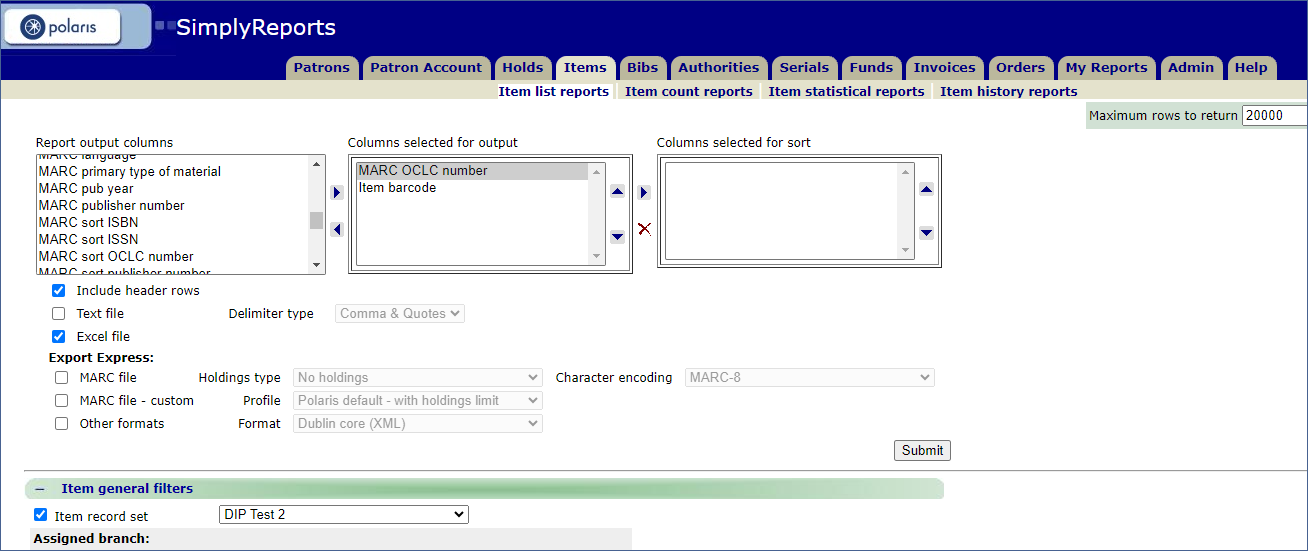 Here’s the resulting report which you can download to your computer: 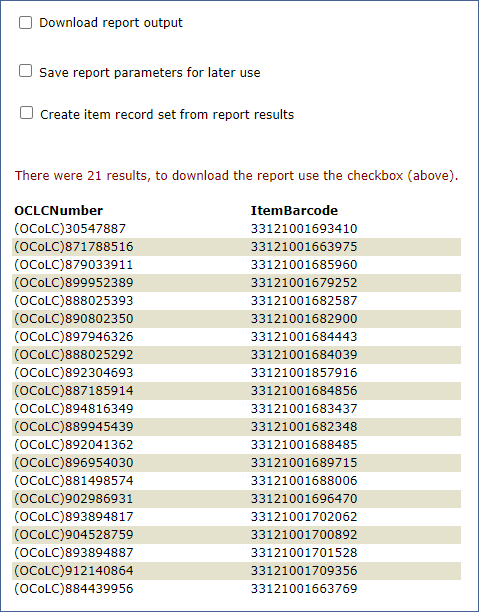 